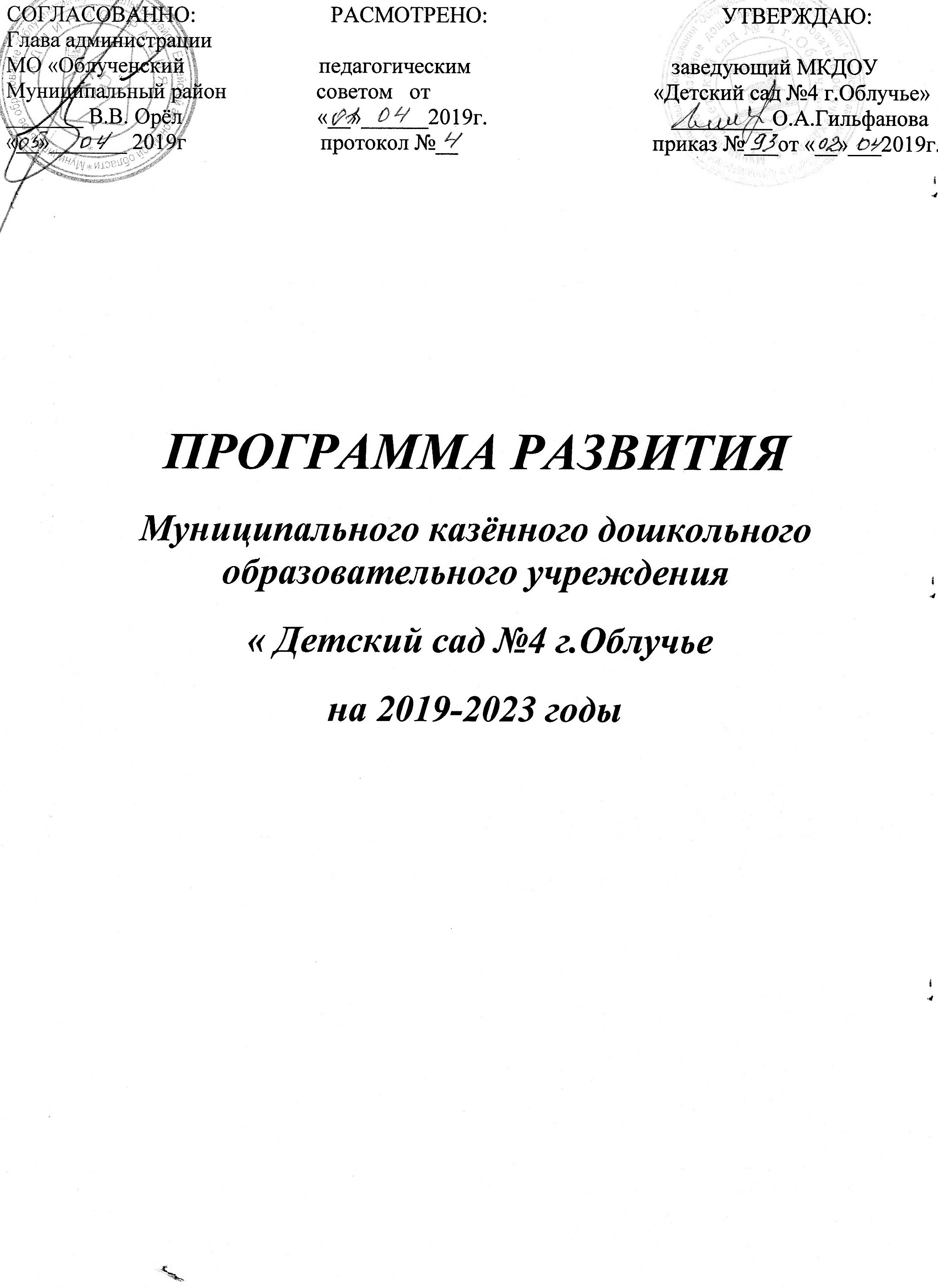  Паспорт Программы развития  МКДОУ « Детский сад №4 г.Облучье» Введение         Актуальность разработки  программы развития ДОУ обусловлена изменениями в государственно-политическом устройстве и социально-экономической жизни страны. Важной задачей является усиление воспитательного потенциала дошкольного учреждения, обеспечение индивидуализированного психолого - педагогического сопровождения каждого воспитанника.   Программа развития   ДОУ    на 2019-2023гг. является управленческим документом. Основными приоритетами развития общего образования в национальной образовательной инициативе названы:1. Обновление образовательных стандартов. 2. Система поддержки талантливых детей и организации совместного образования детей инвалидов и здоровых детей (инклюзивное образование) в общеразвивающих группах ДОУ3. Развитие воспитательского  потенциала.4. Здоровье дошкольников.         Проблема качества дошкольного образования в последние годы приобрела не только актуальный, но и значимый характер. В современных условиях реформирования образования, ДОУ представляет собой открытую и развивающуюся систему. Основным результатом её жизнедеятельности должно стать успешное взаимодействие с социумом, осваивая которое дошкольное образовательное учреждение становится мощным средством социализации личности. Особую значимость, в связи с этим, приобретает планирование работы образовательного учреждения. Необходимость   введения  данной программы  обусловлена пересмотром содержания образования в ДОУ, разработкой и внедрением новых подходов и педагогических технологий. Мониторинг запросов родителей в сфере образования и воспитания показал, что родители недостаточно информированы о формах взаимодействия ДОУ и семьи и по мере возможности принимают участие в совместных мероприятиях. Причём степень их участия прямо пропорциональна степени их информированности и заинтересованности. Наиболее полезными формами совместной работы, с точки зрения родителей, являются: индивидуальные консультации и помощь семье, практические семинары, родительские собрания с открытыми показами мероприятий, совместные с родителями игровые мероприятия. В ходе сотрудничества, примерно большая  часть родителей хотели бы повысить степень своей компетентности в знаниях о своём ребёнке; 59 % - хотели бы больше узнать о воспитании ребёнка в семье; более половины - заинтересованы в усовершенствовании своих умений в области изучения личности ребёнка и практики семейного воспитания.  Появление новой модели ДОУ связано как с желанием родителей поднять уровень развития детей, укрепить их здоровье, развить у них те или иные способности, подготовить их к обучению в школе, так и с изменениями в системе образования. Разрабатывая пути обновления педагогического процесса, учитывались тенденции социальных преобразований в городе, запросы родителей, интересы детей, профессиональные возможности педагогов. Необходимость введения дополнительных образовательных услуг так же предусмотрена в обновленной Программе так как  дети  должны быть вовлечены в различные виды деятельности, творческие занятия, спортивные мероприятия, в ходе которых они накапливая эмоционально - чувственный опыт учатся придумывать, сочинять, понимать и осваивать новое, быть открытыми и способными выражать собственные мысли, уметь принимать решения и помогать друг другу.Исходя из выше сказанного, Программа развитие включает 3 целевые программы:  «Здоровье», «Управление качеством дошкольного образования», «Духовно-нравственное воспитание», которые отражают приоритетные направления развития учреждения. В целом она носит инновационный характер и направлена на развитие, а не только функционирование образовательного учреждения. Отношение результатов деятельности образования к потребностям ребенка, общества, позволяет судить о востребованности образовательной деятельности как показателе ее эффективности. Таким образом, в период до 2023 года в стратегии развития российского образования рассматривается как решающий инновационный этап перехода на новое содержание и новые принципы организации деятельности системы образования.Анализ проблемы, на решение которой направлена Программа  Необходимость разработки программы развития   ДОУ на период 2019 -2023 года обусловлена важностью целей развития образования и сложностями социально-экономической ситуации этого периода в Российской Федерации. Поэтому стратегическая цель государственной политики в области образования – повышение доступности качественного образования, соответствующего требованиям инновационного развития экономики, современным потребностям общества и каждого гражданина остается неизменной на повестке дня. Однако в условиях экономического кризиса ее реализация определяется не столько внешним ресурсным обеспечением развития системы образования, сколько способностью системы образования актуализировать свой внутренний потенциал саморазвития. Экономический кризис не может стать поводом отказа от перехода на новую модель образования, нацеленную на обеспечение условий для удовлетворения потребностей граждан, общества и рынка труда в качественном образовании.  Для успешного существования в современном информационном обществе, где технический прогресс играет важнейшую роль, и формирования среды, позитивно влияющей на творческое развитие личности, необходимо изменить подход к образовательному процессу.Для этого требуется:расширение комплекса технических средств, представляющих многокомпонентную  информационно-педагогическую средуразработка и внедрение новых педагогических технологийсохранение и укрепление здоровья воспитанников, применение здоровьесберегающих технологий в образовательном процессе ДОУдуховно нравственное воспитание детей            Актуальность создания  данной Программы ДОУ обусловлена изменениями в государственно-политическом устройстве и социально-экономической жизни страны. Проблема качества дошкольного образования в последние годы приобрела не только актуальный, но и значимый характер. В современных условиях реформирования образования, ДОУ представляет собой открытую и развивающуюся систему. Основным результатом её жизнедеятельности должно стать успешное взаимодействие с социумом.  Анализ всех этих данных определяет динамику социального заказа, предъявляемого родительской общественностью, и нацеливают на адресную работу с семьями, которая позволит удовлетворить индивидуальные запросы родителей,  которые желают  поднять уровень развития детей, укрепить их здоровье, развить у них те или иные способности, подготовить их к обучению в школе.Таким образом, проблему, стоящую перед  ДОУ   можно сформулировать как необходимость сохранения достигнутого уровня качества образования и воспитания, существующей динамики инновационного развития за счет актуализации внутреннего потенциала образовательного учреждения. Концепция программы развитияМКДОУ «Детский сад №4 г.Облучье»          Дошкольный возраст в жизни ребёнка отличается от других этапов развития тем, что в эти годы закладываются основы общего развития личности, формируются психические и личностные качества ребёнка, ценностное отношение ребёнка к окружающей действительности (природе, продуктам деятельности человека, к самому себе), формируются средства и способы познания мира, культура чувств. Важной задачей является усиление воспитательного потенциала дошкольного учреждения, обеспечение индивидуализированного психолого - педагогического сопровождения каждого воспитанника. Создание условий, отбор форм и средств  для максимальной реализации развития качеств и возможностей ребёнка, что является актуальной задачей современной педагогики и психологии.Программа составлена на основе анализа имеющихся условий и ресурсного обеспечения с учетом прогноза о перспективах их изменений. Актуальность корректировки   программы развития ДОУ обусловлена изменениями в государственно-политическом устройстве и социально-экономической жизни страны:- введение новых федеральных государственных образовательных стандартов дошкольного образования;         Исходя из всего вышесказанного, основной целью Программы развития является обеспечение доступности и высокого качества образования адекватного социальным и потребностям инновационной экономики России, на основе повышения эффективности деятельности   ДОУ  по таким критериям как качество, инновационность, востребованность и экономическая целесообразность. А так же  создание условий, обеспечивающих высокое качество результатов воспитательно – образовательного процесса по формированию ключевых компетенций дошкольников, опираясь на личностно ориентированную модель  взаимодействия взрослого и ребёнка с учётом его психофизиологических особенностей, индивидуальных способностей и развитие творческого потенциала.Ценность инновационного характера современного дошкольного образования и Программы развития  ДОУ направлена на сохранение позитивных достижений детского сада, внедрение современных педагогических технологий, в том числе информационно-коммуникационных, обеспечение личностно – ориентированной модели организации педагогического процесса, позволяющий ребёнку успешно адаптироваться и удачно реализовать себя в подвижном социуме, развитие его социальных компетенций в условиях интеграции усилий семьи и детского сада. Вместе с тем инновационный характер преобразования означает исследовательский подход к достигнутым результатам в деятельности  ДОУ, соответствие потребностям современного информационного общества в максимальном развитии способностей ребёнка. В связи с этим, результатом воспитания и образования дошкольника должны стать сформированные у ребёнка ключевые компетенции:Коммуникативная – умение общаться с целью быть понятымСоциальная – умение жить и заниматься вместе с другими детьми, близкимиИнформационная – владение умением систематизировать и «сворачивать» информацию, работать с разными видами информацииПродуктивная – умение планировать, доводить начатое до конца, способствовать созданию собственного продукта (рисунка, поделки, постройки)Нравственная – готовность, способность и потребность жить в обществе по общепринятым нормам и правиламФизическая – готовность, способность и потребность в здоровом образе жизни.Ценность качества образовательного процесса для  ДОУ  напрямую связано с ценностью ребёнка. Стремление простроить образовательный процесс в соответствии с индивидуальными потребностями и возможностями ребёнка означает с одной стороны – бережное отношение к ребёнку (его здоровью, его интересам, его возможностям), с другой стороны профессиональное создание  оптимальных условий  для его развития в воспитательно- образовательном процессе и в системе дополнительного  образования.Исходя из всего вышесказанного,  концептуальными направлениями развития деятельности  ДОУ   служат:Моделирование совместной деятельности с детьми на основе организации проектной деятельности, использования средств информатизации в образовательном процессе, направленной  на формирование ключевых компетенций дошкольников;Использование здоровьесбереающих технологий;Совершенствование стратегии и тактики построения развивающей среды детского сада, способствующей самореализации ребёнка в разных видах деятельности;Построение дифференцированной модели повышения профессионального уровня педагогов;Введение дополнительных образовательных услуг;Укрепление материально – технической базы  ДОУ. Руководствуясь Федеральным законом «Об образовании в Российской Федерации»,   Концепцией дошкольного воспитания,  Конвенцией о правах детей, стратегией развития дошкольного образования, деятельность детского сада основывается на следующих принципах:                   Гуманизации, предполагающей ориентацию взрослых на личность ребёнка. При этом: Повышение уровня профессиональной компетенции педагогов.Обеспечение заинтересованности педагогов в результате своего труда.Радикальное изменение организации предметно развивающей среды, жизненного пространства детского сада, с целью обеспечения свободной деятельности и творчества детей в соответствии с их желаниями, склонностями, социального заказа родителей.Изменение содержания и форм совместной деятельности с детьми, введение интеграции различных видов деятельности.Демократизации, предполагающей совместное участие воспитателей  специалистов, родителей в воспитании и образовании детей.Дифференциации и интеграции предусматривает целостность и единство всех систем учебной деятельности, и решение следующих задач: Психологическое и физическое здоровье ребёнкаФормирование начал личности                 Принцип развивающего обучения предполагает использование новых развивающих технологий образования и развития детей.                Принцип вариативности модели познавательной деятельности, предполагает разнообразие содержания, форм и методов с учетом целей развития и педагогической поддержки каждого ребенка.              Принцип общего психологического пространства, через совместные игры, труд, беседы, наблюдения. В этом случаи процесс познания протекает как сотрудничество.            Принцип активности – предполагает освоение ребенком программы через собственную деятельность под руководством взрослого.Участниками реализации Программы развития ДОУ являются воспитанники в возрасте от 3 до 7 лет, педагоги, специалисты, родители, представители разных образовательных и социальных структур. Характеризуя  особенности построения образовательного процесса учитывается специфика города, его климатические условия и его влияние на здоровье ребёнка. Здоровый крепкий организм дошкольника - это значимый факт в развитии ребёнка.Первый аспект Программы развития  ДОУ - оздоровление, укрепление организма ребёнка и сохранение уровня его здоровья в условиях активного интеллектуального развития. Система оздоровительной и физкультурной работы подробно определена в Программе «Здоровье». В этой связи необходимо:внедрение диагностических технологий, позволяющих формировать индивидуальные образовательные программы, учитывая специфические особенности развития каждого ребёнка, его индивидуальные показатели, группу здоровья, рекомендации врачей;использовать такие методы закаливания и профилактики простудных заболеваний, при которых снизился бы процент заболеваемости;проводить работу с родителями по формированию культуры здорового образа жизни;для детей с особыми проблемами в развитии, со сложными заболеваниями разработать индивидуальные маршруты развития, а для их родителей организовать лекотеки, где наряду с педагогами будут работать специалисты: психолог, логопед, врачОпираясь на  право  ДОУ в выборе образовательных программ и технологий необходимо учесть, что вариативность современных образовательных программ и технологий является предпосылкой для решения принципа технологичности. Существующие программы и технологии позволяют создать систему образовательных услуг  ДОУ, обеспечивающих интегративный подход в воспитании и образовании ребёнка в совместной работе специалистов, педагогов ДОУ, преподавателей дополнительного образования.  В основу реализации Программы положен современный программно-проектный метод. При этом выполнение стратегической цели и задач происходит в рамках реализации проектов по отдельным направлениям образовательной деятельности, каждая из которых представляет собой комплекс взаимосвязанных мероприятий, нацеленных на решение проблем данной сферы образовательной деятельности.          Исходя из вышесказанного, следующим аспектом Программы развития  ДОУ является повышение квалификации педагогов, расширения их профессиональной ориентации в отборе современных форм педагогической и образовательной деятельности, разработка и реализация проектов, овладение педагогическим мониторингом, Предполагается, что Целевая программа «Управление качеством дошкольного образования» поможет создать стройную систему методического и дидактического обеспечения, удобную для использования её педагогами в ежедневной работе.             Как мы уже отмечали ранее главная направленность работы детского сада  и родителей ребенка - содействие развитию в воспитаннике такой личности, которая  осознает необходимость пожизненного саморазвития, может быть воспитателем собственных способностей. Успех в воспитании и образовании ребёнка зависит от взаимодействия семьи и детского сада. Эти отношения называются педагогическим сотрудничеством. Это следующий аспект программы развития ДОУ. Чтобы вовлечь родителей в решение проблем  воспитания и образования дошкольников, мало традиционных форм взаимодействия (консультации, ширмы). В последнее время необходимо так разнообразить работу с родителями - организовать встречу со специалистами, совместные мероприятия при которых родитель встал бы в позицию активного участника, этих встреч.  Поэтому необходимо создать систему сопровождения и консультирования семьи по вопросам: формирования культуры здорового образа жизни,  образования и развития детей раннего возраста, старшего дошкольного возраста, по воспитанию и развитию детей с ограниченными возможностями здоровья.     Таким образом, цель  разработки данной концепции Программы развития  ДОУ заключается в том, чтобы способствовать организации комфортного и эффективного процесса образования детей дошкольного возраста, содействовать всестороннему развитию ребёнка на протяжении всего пребывания в детском саду.                                        Цели и задачи программы развития  ДОУ   Целью программы развития  ДОУ   на период до 2023 года является:Создание в детском саду системы интегративного образования, реализующего право каждого ребенка на качественное и доступное образование, обеспечивающее равные стартовые возможности для полноценного физического и психического развития детей, как основы их успешного обучения в школе в условиях интеграции усилий семьи и детского сада.  Основными задачами развития выступают:Создание системы управления качеством образования дошкольников, путём введения:новых условий и форм организации образовательного процесса (предпочтение отдается игровой, совместной и самостоятельной деятельности детей),новых образовательных технологий (проектная деятельность, применение информационных технологий, технология «портфолио» детей и др.), организации совместного образования детей инвалидов и здоровых детей (инклюзивное образование) в общеразвивающих группах ДОУ   обновления методического и дидактического обеспечения, внедрения информационных технологии  в образовательный и управленческий процесс     2.Создание условий для эффективного участия всех   заинтересованных субъектов в управлении качеством     образовательного процесса и здоровьесбережения детей    3.Создание системы консультирования и сопровождения     родителей по вопросам:образования и развития детей ;подготовки детей к школьному обучению;психолого-педагогической компетентности по воспитанию и развитию детей с ограниченными возможностями здоровья;для совершенствования физкультурно-оздоровительной работы; пополнение банка компьютерных обучающих и коррекционно-развивающих программ, методических и дидактических материалов по использованию информационных технологий в образовательном процессе.внедрение маркетингово – финансовой деятельности, позволяющей привлечь дополнительное финансирование к образовательному процессу.     4.Совершенствование стратегии и тактики построения      развивающей среды детского сада, учитывающей принцип           динамичности и развивающего обучения, возрастные, психологические и физические особенности воспитанников, способствующей самореализации ребёнка в разных видах деятельности     5.Укрепление материально – технической базы  ДОУ:Введение дополнительного  образования, как совокупности услуг доступных для широких групп воспитанников.     6.Развитие системы управления ДОУ на основе повышения   компетентности родителей по вопросам взаимодействия с  детским садом. При этом ведущими направлениями деятельности детского сада становятся:Обеспечение качества дошкольного образования путем успешного прохождения воспитанников ДОУ мониторинга результативности воспитания и обучения .Формирование технологической составляющей педагогической компетентности педагогов (внедрение современных приёмов и методов обучения, информатизации образования). Готовности работать с детьми – инвалидами, выстраивать индивидуальные маршруты развития, опираясь на совместную работу ДОУ, специалистов и семьиОвладение педагогическим мониторингом: уточнение критериев оценки образовательной деятельности детей через поэтапное введение интегральной системы оценивания, внедрение современных методик определения результативности воспитания и обучения.Развитие системы дополнительных образовательных услуг в рамках единых подходов к воспитанию и образованию с целью учёта всех интересов участников образовательного процесса.Формирование гражданской позиции (толерантности) у всех субъектов образовательного процесса.Расширение способов и методов формирования ценностей семьи в области здоровьесберегающих технологий.Создание системы поддержки способных и одаренных детей и педагогов через фестивали, конкурсы, проектную деятельность.Повышение профессионального мастерства педагогов  на базе детского сада (трансляция передового педагогического опыта) и взаимодействия  с ИМЦ «Информационно-методический центр».Расширение связей с учреждениями-партнерами.Прогнозируемый  результат программы развитияДОУ   к 2023 годуПредполагается что:1. Для воспитанников и родителей:- каждому воспитаннику будут предоставлены условия для полноценного личностного роста- хорошее состояние здоровья детей будет способствовать повышению качества их образования- обеспечение индивидуального педагогического и медико – социального сопровождения для каждого воспитанника ДОУ- каждой семье будет предоставлена  консультативная помощь в воспитании и развитии детей, право участия и контроля  в реализации основной общеобразовательной программы ДОУ, возможность выбора дополнительных программ развития- качество сформированности ключевых компетенций детей  будет способствовать успешному обучению ребёнка в школе- система дополнительного образования доступна и качественна 2. Для педагогов: - каждому педагогу будет предоставлена возможность для повышения профессионального мастерства-квалификация педагогов позволит обеспечить сформированность ключевых компетенций дошкольника- будет дальнейшее развитие условий для успешного освоения педагогических технологий- поддержка инновационной деятельности3. Для  ДОУ  - будет налажена система управления качеством образования дошкольников- органы государственного и общественного самоуправления    учреждением способствуют повышению качества образования детей и расширению внебюджетных средств- развитие сотрудничества с другими социальными системами- налажены связи с научно – методическими объединениями- будут обновляться и развиваться материально – технические и медико – социальные условия пребывания детей в учрежденииРеализация программы позволит сделать процесс развития ДОУ  более социально ориентированным. Элементы риска развития программы  ДОУ  При реализации программы развития могут возникнуть  следующие риски:недостаточный образовательный уровень родителей воспитанников,недостаточная их компетентность в вопросах сохранения и укрепления здоровья детей затрудняет получение детьми  с хроническими заболеваниями качественного дошкольного образованиябыстрый переход на новую программу развития  ДОУ может создать психологическое напряжение у части педагогического коллектива Управление и корректировка программы осуществляется Советом образовательного учреждения  ДОУ.  Управление реализацией Программы осуществляется заведующей  ДОУ.     Основные мероприятия по реализации программы развитияЦелевая программа«Управление качеством дошкольного образования» Проблема: наличие противоречий между содержанием современного педагогического образования и требованиями предъявляемыми социумом к личности и уровню профессиональной компетентности педагога. Необходимость разработки мероприятий, направленных на повышение квалификации педагогов в работе с разновозрастным коллективом и детьми с ограниченными возможностями здоровьяЦель: Создание условий для участия всех заинтересованных субъектов в управлении качеством образования в  ДОУ.  Соответствие уровня и качества подготовки выпускников  ДОУ   требованиям государственных образовательных стандартов.Задачи:Организовать эффективное взаимодействие  всех специалистов  ДОУ, педагогов дополнительного образования для выполнения требований по созданию условий осуществления образовательного процессаСоздать систему методического и дидактического обеспечения проектной деятельности, удобную для использования её педагогами в ежедневной работе.  Организовать эффективное взаимодействие педагогического коллектива для выполнения требований к содержанию образовательного процесса. Социальный эффект:Повышение качества образовательного процесса Проект 1.1. Программное обеспечение, методики, технологии  Проблема: Объективная необходимость переориентировать педагогов на приоритет игровой,  самостоятельной деятельности детей, использование инновационных  программ и технологий  в решении совместной образовательной деятельности.Цель: обучение педагогов  ДОУ   технологиям проектирования и естественного включения семьи в проектную деятельность. Задачи:1.Переориентировать педагогов на приоритет игровой, самостоятельной деятельности ребенка, обучить педагогов методам вовлечения семей в проектную деятельность.2.Вовлекать родителей в построение индивидуального образовательного маршрута ребенка, посредством выявления индивидуальных особенностей воспитанников, учитывая его психическое и физическое здоровье, постоянного их информирования.3.Развивать социальное партнерство в процессе вовлечения детей дошкольного возраста в проектную деятельность.4.Организовать эффективное сетевое взаимодействие с партнерами детского сада посредством Интернета. Ожидаемый продукт:Методические разработки по обучению педагогов проектной деятельности.Внедрение технологии проектирования детской деятельности во все структурные подразделения учреждения.Социальный эффект: Обучение родителей взаимодействию с ребенком дома. Проект 1.2. Информатизация дошкольного образования Проблема: Объективная необходимость в обработке большого объема управленческой и педагогической информации при осуществлении личностно-ориентированной парадигмы образования. Недооценка роли компьютерных технологий в решении этой проблемы.Цель: Повышение уровня профессионального мастерства сотрудников детского сада в применении ИКТ.Задачи:1.Разработать информационную модель и компьютерную технологию управления  качеством дошкольного образования.2. Создать  документооборот в    с применением информационных технологий.3. Вовлекать родителей в построение индивидуального образовательного маршрута ребенка посредством постоянного информирования.4. Организовать эффективное сетевое взаимодействие.Ожидаемый продукт:Подготовка методических рекомендаций по использованию ИКТ.Номенклатура электронной документации образовательной деятельности в области педагогических технологий.Презентации о мероприятиях ДОУ и опыте работы педагогов. Социальный эффект:Преодоление дефицита учебно-методических материалов и повышение уровня компетентности педагогов.Участие в проектах города, области, страны через выход в глобальный Internet через скоростной канал.Улучшение качества реализации образовательной деятельности и распространение опыта работы.Постоянное информирование родителей о деятельности учреждения, достижениях ребенка и получение обратной связи. Проект 1.3. Кадровая политика Проблема: Недостаточность разработки механизма экспертизы инновационной и экспериментальной деятельности педагогов.Цель: Формирование социального заказа на повышение квалификации педагогов, исходя из их профессионального развития.Задачи:1.Разработать системный подход к организации непрерывного образования сотрудников (горизонтальное и вертикальное).2.Привлечь социальных партнёров для совместной работы по проекту «Кадровая политика»3.Повысить мотивацию педагогов для участия в конкурсном движении путем формирования механизма экспертизы инновационной деятельности.Ожидаемый продукт:Диагностические карты  профессионального мастерства по определению личных потребностей сотрудников в обучении.Индивидуальные перспективные планы повышения квалификации педагогов работников.Социальный эффект:Повышение уровня компетенции педагогов.Улучшение качества образования детей посредством участия сотрудников в конкурсном движении.Уменьшение процента старения кадров в коллективе. Проект 1.4.. Социальное партнерство Проблема: При создавшихся  в нашей стране экономических, социальных и политических условий, современное образовательное учреждение не может эффективно осуществлять функцию воспитания без установления взаимовыгодного социального партнерства.Цель: Создание взаимовыгодного социального партнерства для функционирования учреждения в режиме открытого образовательного пространства, обеспечивающего полноценную реализацию интересов личности, общества, государства в воспитании подрастающего  поколения.Задачи:1.Найти формы эффективного взаимодействия  ДОУ   с социальными партнерами по вопросам оздоровления детей, а также семейного, патриотического воспитания;2.Совершенствовать профессиональную компетентность и общекультурный уровень педагогических работников;3.Формирование положительного имиджа, как образовательного учреждения, так и социального партнера.Целевая программа «Духовно-нравственное воспитание».Проект. ТолерантностьПроблема: Изменения в обществе, социальные, политические и экономические эксперименты влекут за собой обострение внутриличностных и межличностных противоречий, возникновение конфликтных ситуаций, которые ярко проявляются в общественной среде. Дети – непосредственные свидетели этих конфликтов. Необходимо с дошкольного возраста привить детям навыки умения общаться с разными людьми и сверстниками.Цель: Формирование у дошкольников толерантного сознания и поведения, воспитание гражданского патриотизма у всех субъектов образовательного процесса.Задачи:1.Определить формы и методы формирования толерантности в условиях дошкольного образования.2.Разработать модель формирования толерантного сознания у дошкольников, определив его критерии, уровни и механизмы функционирования.3.Создать информационные, обучающие, игровые и другие компьютерные программы для методического обеспечения образовательного процесса, направленного на формирование толерантности у воспитанников.4.Вовлекать родителей в среду формирования патриотического сознания, противодействия любым формам экстремизма.5.Привлечь социальных партнёров для совместной работы.Ожидаемый продукт:Перспективный план по формированию духовно-нравственного воспитания и толерантности у детей.Электронная методическая медиатека по формированию духовно-нравственного воспитания и толерантности у детей.Презентации для формирования духовно-нравственного воспитания и толерантных отношений у детей.Социальный эффект:Социально адаптированный ребёнок, успешно взаимодействующий в любом коллективе.Повышение уровня патриотического сознания педагогов и родителей, проживающих в многокультурном и многонациональном городе. Привлечение общественных организаций как партнеров детского сада к совместному решению проблем соблюдения прав и свобод человека, поддержания мира и согласия                                              Целевая программа «Здоровье»Проект. Здоровьесберегающие технологии Проблема: Низкий уровень знаний родителей в области оздоровления ребенка в условиях экологического, экономического и социального неблагополучия в обществе.Цель: Комплексная система воспитания и развития, ребенка, направленная на сохранение и укрепление здоровья детей, формирование у родителей, педагогов, воспитанников ответственности в виде сохранения собственного здоровья.Задачи:Создание комфортного микроклимата, в детском коллективе, в ДОУ в целом;Повышение физкультурно-оздоровительной грамотности родителей;Обучение навыкам здоровье сберегающих технологий: формирование у детей знаний, умений и навыков сохранения здоровья и ответственности за него;Формирование профессиональной позиции педагога, характеризующейся мотивацией к здоровому образу жизни, ответственности за своё здоровье и здоровье детей. Ожидаемый продукт:Информационные стенды для родителей в группах: «Для вас, родители», «Будем здоровы», «Чем мы занимались», «Для мам и пап».Социальный эффект:Формирование стойкой мотивации на поддержание здорового образа жизни в семье.Возрождение традиционного семейного воспитания здорового ребенка, укрепление внутрисемейных отношений, оздоровление семьи, ведение здорового образа жизни, доступная медицинская, психологическая, педагогическая и юридическая помощь по проблемам молодой семьи, репродуктивного здоровьяРаннее формирование семейной ориентации детей-дошкольниковПовышение специалистами и педагогами своего профессионального уровня  по программе «К здоровой семье через детский сад»Распространение педагогического опыта.Основания для разработки программы-Указ Президента Российской Федерации от 09.10.2007 № 1351 «Об утверждении Концепции демографической политики Российской Федерации на период до 2025 года»;-Федеральный закон от 22.12.2012 № 273 «Об образовании в Российской Федерации»;-СанПиН 2.4.1.3049-13-Федеральные государственные образовательные стандарты дошкольного образованияНазначение программыПрограмма развития предназначена для определения перспективных направлений развития образовательного  учреждения на основе анализа  работы  ДОУ за предыдущий период.В ней отражены тенденции изменений, охарактеризованы главные направления обновления содержания образования и организации воспитания, управление дошкольным учреждением на основе инновационных процессов.ПроблемаРазвитие дошкольного образовательного учреждения в условиях реализации новой государственной образовательной политики, основными ориентирами которой являются: формирование российской идентичности; создание условий для сохранения, приумножения культурных и духовных ценностей народов России; понимание зависимости изменения качества человеческого ресурса от изменения качества образования; становление открытой, гибкой и доступной системы образования.Объективное ухудшение  здоровья поступающих в детский сад детей, отрицательно сказывается на  получении ими качественного образованияНедостаточная готовность и включённость родителей в управление качеством образования  детей через общественно - государственные  формы управления.Необходимость  интенсификации педагогического труда, повышение его качества и результативности педагогов к применению современных образовательных технологий.Необходимость создания сферы дополнительных образовательных услугСроки реализации программыПрограмма реализуется в период 2019-2023 гг.Название Программа развития   МКДОУ « Детский сад  №4 г.Облучье   на 2019-2023 год АвторыТворческий коллектив педагогических работников  ДОУ  ЦельСоздание в детском саду системы интегративного образования, реализующего право каждого ребенка на качественное и доступное образование, обеспечивающее равные стартовые возможности для полноценного физического и психического развития детей, как основы их успешного обучения в школе.Повышение качества образования и воспитания в ДОУ через внедрение современных педагогических технологий, в том числе информационно-коммуникационных. ЗадачиСохранение качества воспитания и образования в ДОУПовышение эффективности использования средств информатизации в образовательном процессе. Совершенствование материально-технического и программного обеспечения. Использование возможностей сетевого взаимодействия и интеграции в образовательном процессе. Освоение и внедрение новых технологий воспитания и образования дошкольников, через обновление развивающей образовательной среды ДОУ, способствующей самореализации ребёнка в разных видах деятельностиВведение дополнительного  образования, как совокупности услуг доступных для широких групп воспитанниковРазвитие системы управления ДОУ на основе повышения компетентности родителей по вопросам взаимодействия с детским садом.Финансовое обеспечение программырациональное использование бюджетаспонсорская помощь, благотворительностьвнебюджетные источникиОжидаемые результаты:повышение компетентности педагогов в области применения ИКТ.внедрение информационных технологий в образовательный процесс.создание базы методических разработок с  использованием ИКТ для развития творческого потенциала ребенка в условиях ДОУ.улучшение состояния здоровья детей способствует повышению качества их образованияповышение технологической культуры педагоговдоступность системы дополнительного образованиякачество сформированных ключевых компетенций способствует успешному обучению ребёнка в школеорганы государственно-общественного управления учреждением способствует повышению качества образования дошкольников, расширению доли внебюджетного финансированияКонцептуальные направленияНаправление развития     Период реализации, годы     Период реализации, годы     Период реализации, годы     Период реализации, годы     Период реализации, годыКонцептуальные направленияСодержательные характеристики20192019-20202020-20212021-20222022-202313456781.Управление качеством дошкольного образованияСоздание системы интегративного образования, реализующего право каждого ребенка на качественное и доступное образование, обеспечивающее равные стартовые возможности для полноценного физического и психического развития детей, как основы их успешного обучения в школе.*****2.Программное обеспечение, методики, технологииОбновление основных и дополнительных образовательных программ.Внедрение инновационных технологий, «портфолио» педагогов и воспитанников, проективной деятельности.*****3.Информатизация дошкольного образованияВнедрение информационных технологий  в образовательный и управленческий процесс*****4.Духовно-нравственное воспитание.ТолерантностьФормирование толерантных этнокультурных установок старших дошкольников .  Формирование гражданской позиции всех субъектов образовательного процесса*****5.Поддержка способных и одаренных детей и педагоговУчастие в конкурсах, фестивалях, мероприятиях ДОУ, района, города*****6. Здоровьесберегающие технологииРасширение спектра предоставляемых оздоровительных услуг, валеологическое образование семьи,формирование культуры здорового образа жизни*****7. Безопасностьобразовательного процессаУкрепление материально-технической базы детского садаПостроение динамичной, развивающей среды*****8. Кадровая политикаПовышение профессионального мастерства педагогов, обучение молодых специалистов, участие в конкурсном движении*****9.Государственно-общественного самоуправление(во всех Целевых программах)Усиление роли родителей и признание за ними права участия при решении важнейших вопросов обеспечения образовательного процесса («Совет отцов», «Родительский комитет», родительские клубы)*****10. Организации-партнеры(во всех Целевых программах)Расширение связей с учреждениями культуры и спорта, здравоохранения, общественными организациями*****№МероприятияЭтапы, срокиихвыполнения.Сведения об источниках, формах, механизмах, привлечения трудовых, материальных ресурсов для реализации программыСведения об источниках, формах, механизмах, привлечения трудовых, материальных ресурсов для реализации программы№МероприятияЭтапы, срокиихвыполнения.Источники финансированияИсполнители1Формирование нормативно – правовой базы2019-2020Без финансированияЗаведующая,Ст.воспитатель, специалисты ДОУ2Обновление основной общеобразовательной программы, в соответствии с изменениями системы образования, запросов семей воспитанников, общества (внедрение ФГОС ДО).Подбор коррекционных программ для построения индивидуальных маршрутов развития детей  с ограниченными возможностями2019-2020Без финансированияЗаведующая,Ст.воспитатель3Мониторинг достижений детьми результатов        
освоения основной образовательной программы     
дошкольного образования в соответствии с ФГОС ДО2019-2023Без финансированияЗаведующая,Ст.воспитатель4Развитие проектной деятельности ДОУ: уточнение концептуальных направлений развития ДОУ2019-2023Без финансированияЗаведующая,Ст.воспитатель5Подбор и апробация диагностических материалов, позволяющих контролировать качество образования (на основе программных требований, федеральных государственных стандартов)2019-2020Без финансированияЗаведующая,Ст.воспитатель6Разработка системы планирования (ежедневного, перспективного,  в соответствии с реализуемыми образовательными программами и проектами)2019-2020Без финансированияЗаведующая,Ст.воспитатель,педагоги7Разработка системы контроля качества оказываемых образовательных услуг2019-2020Без финансированияЗаведующая,Ст.воспитатель, 8Составление плана взаимодействия педагогов, родителей, медицинского персонала, специалистов по направлениям развития воспитанников2019-2020Без финансированияЗаведующая, Ст.воспитатель9Разработка циклограммы мероприятий по повышению компетентности родителей в вопросах воспитания и образования детей2019-2020Без финансированияЗаведующая, Ст.воспитатель№МероприятияЭтапы, сроки их выполненияСведения об источниках, формах, механизмах, привлечения трудовых, материальных ресурсов  для реализации программыСведения об источниках, формах, механизмах, привлечения трудовых, материальных ресурсов  для реализации программы№МероприятияЭтапы, сроки их выполненияИсточники финансированияИсполнители1Разработка системы обучения педагогов применению проектного метода в образовательном процессе2019-2020Без финансированияЗаведующая,Ст.воспитатель,2Создание проекта взаимодействия  ДОУ и семьи, разработка мероприятий в рамках этого проекта по сопровождению и консультированию семей воспитанников2019-2020Заведующая,Ст.воспитатель, педагоги, специалисты3Разработка комплекта методических материалов  к практикуму «Инновационные формы взаимодействия с родителями. Совместные проекты»2019-2020Без финансированияЗаведующая,Ст.воспитатель, педагоги, специалисты4Разработка системы проектов по всем возрастам в рамках реализации Образовательной программы, основываясь на комплексно-тематическом планировании, циклограмме праздничных мероприятий 2019-2021Без финансированияЗаведующая,Ст.воспитатель, педагоги, специалисты5Тренинг «Педагогическое проектирование как метод управления инновационным процессом в дошкольном учреждении»2019-2020Без финансированияЗаведующая,Ст.воспитатель,6Практикум «Инновационные формы взаимодействия с родителями. Совместные проекты»2019-2023Без финансированияЗаведующая,Ст.воспитатель,7Презентации «Особая форма взаимодействия педагогов и специалистов в реализации проектов»2019-2023Без финансированияЗаведующая,Ст.воспитатель, педагоги, специалисты№МероприятияЭтапы, сроки их выполненияСведения об источниках, формах, механизмах, привлечения трудовых, материальных ресурсов для реализации программыСведения об источниках, формах, механизмах, привлечения трудовых, материальных ресурсов для реализации программы№МероприятияЭтапы, сроки их выполненияИсточники финансированияИсполнители1Приобретение дополнительно модема и подключение к сети Интернет в методическом кабинете2019-2020Внебюджетные средстваЗаведующая,Ст.воспитатель,2Создание группы, занимающейся внедрением ИТК в образовательный процесс2019г.Без финансированияЗаведующая,Ст.воспитатель3Создание электронных документов в образовании (планирование, диагностики, отчеты, организация детской деятельности,  рабочие листы, «портфолио» детей и педагогов т.д.)2019-2023Без финансированияЗаведующая,Ст.воспитатель4Повышение квалификации педагогов на внешних курсах  -Систематизация и хранение исследовательских и проектных работ, сопровождение своего портфолио.2019-20232019-2023бюджетное финансированиеБез финансированияЗаведующая,Ст.воспитатель5Организация эффективного сетевого взаимодействия2019-2020Бюджетное финансированиеЗаведующая,Ст.воспитатель6.Оснащение необходимым оборудованием:Ноутбук—1шт., ксерокс- 1шт..2019-2020Целевые средства,бюджетное финансированиеЗаведующая,Ст.воспитатель7.Сбор необходимой информации. Подготовка материалов и организация рассылки на e-mail родителей.2019-2023Без финансированияЗаведующая,Ст.воспитатель№Мероприятия проектаЭтапы, срокиихвыполнения.Сведения об источниках, формах, механизмах, привлечения трудовых, материальных ресурсов для реализации проектаСведения об источниках, формах, механизмах, привлечения трудовых, материальных ресурсов для реализации проекта№Мероприятия проектаЭтапы, срокиихвыполнения.Источники финансированияИсполнители1.Изучение качества профессиональной деятельности кадров (руководящих, педагогических)2019-2020Без финансированияЗаведующая, ст.воспитатель2.Разработка диагностических карт профессионального мастерства и определение личных потребностей сотрудников в обучении.Проведение самоанализа2019-2020Без финансированияЗаведующая, ст.воспитатель, педагоги, специалисты3.Составление индивидуальных перспективных планов повышения квалификации педагогов2019-2023Без финансированияЗаведующая, ст.воспитатель, педагоги4.Обучение педагогов современным технологиям взаимодействия со взрослыми и детьми (технологии проектирования, информационные технологии, технология «портфолио» и пр.)2019-2023Без финансированияЗаведующая, ст.воспитатель5Организация обучения педагогов работе с разновозрастными группами детей, детьми с ОВЗ, составлению индивидуальных маршрутов сопровождения развития воспитанников2019-2023Без финансированияЗаведующая, ст.воспитатель6Организация обучения педагогов по вопросам консультативной помощи в воспитании и обучении детей мигрантов. Организации дополнительного образования воспитанников и их родителей русскому языку2019-2023Без финансированияЗаведующая, ст.воспитатель7.Организация наставничества для профессионального становления молодых специалистов2019-2023Без финансированияЗаведующая, ст.воспитатель8.Подготовка и сопровождение аттестации педагогических и руководящих работников2019-2023Без финансированияЗаведующая, ст.воспитатель№Социальный партнерМероприятияОжидаемый продукт деятельностиСоциальный эффект1МБОУ средняя общеобразовательная школа №2  Экскурсии, совместные праздники, соревнования, посещение школьных постановок, выставок.Конспекты совместных спортивных мероприятийПовышение уровня готовности дошкольников к обучению в школе. Снижение порога тревожности при поступлении в 1-ый класс.2«Театр юного зрителя»СпектаклиВыставки рисунков, посещение кружков Обогащение социально-эмоциональной сферы детей3Центральная городская детская библиотека  Экскурсии, беседы,  посещение праздников, выставок, участие в конкурсахВыставки рисунков, детские рукописные книгиОбогащение познавательной сферы детей4МЧС, ГИБДДЭкскурсии, конкурсы, развлечения, встречи, беседыУчастие в конкурсахИгры по станциямВыставки детских работОбогащение  знаний детей по ПДД, социально-эмоциональной сферы детей. 5Детская поликлиникаПрофилактические осмотры,противоэпидемические мероприятияМедицинские рекомендации, картыСнижение числа пропусков детьми по болезни6Спортивная школаПраздники, участие в соревнованияхПосещение спортивных секцийОбогащение социально-спортивной сферы детей№МероприятияЭтапы, срокиихвыполнения.Сведения об источниках, формах, механизмах, привлечения трудовых, материальных ресурсов для реализации программыСведения об источниках, формах, механизмах, привлечения трудовых, материальных ресурсов для реализации программы№МероприятияЭтапы, срокиихвыполнения.Источники финансированияИсполнители1Участие в районных мероприятиях, посвященных памятным датамежегодно2019-2023Без финансированияСт.воспитатель, педагоги2Участие в муниципальных конкурсах  творческих работ, программ, методических разработок и т.д.  ежегодно2019-2023Без финансированияСт.воспитатель, педагоги3Месячник по профилактике детского дорожно-транспортного травматизмаежегодно2019-2023Без финансированияСт.воспитатель, педагоги4День толерантностиежегодно (ноябрь)2019-2023Без финансированияСт.воспитатель, педагоги5Сотрудничество с ветеранскими организациями2019-2023Без финансированияСт.воспитатель, педагоги6Участие в районном празднике «День защиты детей»2019-2023Без финансированияСт.воспитатель, педагоги7Участие в международный праздник «День воспитателя»ежегодно2019-2023Без финансированияСт.воспитатель, педагоги8Участие в муниципальных конкурсах детского прикладного творчества, выставке творческих работ воспитанников ДОУежегодно2019-2023Без финансированияСт.воспитатель, педагоги10Создание ВТГ, занимающейся внедрением модели формирования духовно-нравственного развития и толерантного воспитания у дошкольников опираясь на циклограмму мероприятий с детьми, родителями Повышение квалификации педагогов на внешних курсах   2019-2023Без финансированияСт.воспитатель, педагоги11Разработка модели формирования толерантного отношения у  дошкольников на основе перспективного планирования.2019-2020Без финансированияСт.воспитатель, педагоги13Формирование критериев диагностики для определения уровня развития толерантности у детей.2019-2023Без финансированияСт.воспитатель, педагоги14Подбор дидактического демонстрационного, фотоматериала, создание презентаций для формирования толерантных отношений у детей.2019-2023Без финансированияСт.воспитатель, педагоги15Создание электронной методической медиатеки по формированию духовно-нравственного воспитания и толерантности (родители, педагоги).2019-2023Без финансированияСт.воспитатель, педагоги16Проведение открытых мероприятий с использованием информационно-коммуникативных технологий по закреплению у детей толерантного сознания и поведения2019-2023Без финансированияСт.воспитатель, педагоги17Привлечение потенциально заинтересованных партнеров (библиотека и   музеи)2019-2023Без финансированияСт.воспитатель, педагоги, преподаватели доп.образования18Обобщение и распространение опыта педагогов по формированию толерантных отношений в условиях дошкольного учреждения (методические рекомендации из опыта работы)2022-2023Без финансированияСт.воспитатель, педагоги№п/пМероприятияЭтапы, сроки их выполненияСведения об источниках, формах, механизмах привлечения финансовых, трудовых, материальных ресурсов для реализации программыСведения об источниках, формах, механизмах привлечения финансовых, трудовых, материальных ресурсов для реализации программы№п/пМероприятияЭтапы, сроки их выполненияИсточники финансированияИсполнители1Разработка и  реализация направлений по обучению педагогов и специалистов сотрудничества с родителями по вопросам здоровьесбережения2019-2023Без финансированияСт.воспитательпедогоги2Обучение педагогов новым  формам общения с родителями2019-2023Без финансированияСт.воспитатель3Формирование системы использования здоровьесберегающих технологий в организации учебно-воспитательного процессаЕжегодно2019-2023Без финансирования Ст.воспитатель, педогоги4Участие в муниципальной программе развития физической культуры и спорта  Ежегодно2019-2023Без финансирования Инструктор по физической культуре, педагоги5Городские  соревнования «Веселые старты»,   Ежегодно2019-2023Без финансирования Дети старшего дошкольного возраста6 Организация конкурса по пропаганде здорового образа жизни среди участников образовательного процесса в ДОУЕжегодно2019-2023Без финансирования Ст.воспитатель, Инструктор по физической культуре, педагоги7 Конкурс «Папа, мама и я – спортивная семья»Ежегодно2019-2023Без финансирования Инструктор по физической культуре, воспитатели8Организация совместного проведения с родителями  валеологических досуговЕжегодно2019-2023Без финансированиявоспитатели9Подбор интересных материалов и оформление информационных стендов для родителей в группах: « Будем здоровы», «Для мам и пап»Ежегодно2019-2023Без финансированияПедагоги10Организовать работу семейного клуба:- экскурсии выходного дня- музыкальные гостиные-психологическое сопровождение по взаимодействию родителей с детьмиЕжегодно2019-2023Без финансированияСт.воспитатель, педагоги,музыкальные руководители11Внедрение активных форм работы с семьей (мастер - классы, круглые столы, семинары-практикумы, консультации) по темам: «Виды массажа и их действие», «Дыхательно-звуковые упражнения», и т.д.Развитие разнообразных, эмоционально насыщенных способов вовлечения родителей в жизнь детского сада (создание условий для продуктивного общения детей и родителей на основе общего дела: семейные праздники, досуги, совместные кружки, конкурсы)Организации соревнований, конкурсов плакатов по здоровому образу жизниЕжегодно2019-2023Без финансированияСт.воспитательУчитель-логопедМузыкальные руководителиИнструктор по физической культуре 12Установление содержательных связей- ДОУ города для изучения передового педагогического опыта - с другими социальными партнёрами.Ежегодно2019-2023Без финансированияЗаведующая, ст.воспитатель13Создание странички «К здоровой семье через детский сад» на сайтеЕжегодно2019-2023Заведующая, ст.воспитатель14Создание системы эффективного контроля за внедрением в работу ДОУ здоровьесберегающих технологийежегодно2019-2023Без финансированияЗаведующая, ст.воспитатель